О внесении изменений в постановлениеот 05.02.2020 года № 01-03-40/0В связи с производственной необходимостью п о с т а н о в л я ю:	1. Внести изменение в постановление главы от 05.02.2020 года № 01-03-40/0 «Об утверждении благотворительного фонда «Победа-75»», изложив пункт 5.6 приложения №1 в следующей редакции: «Фонд образуется на период с 01.01.2020 г. по 31.12.2023 г.»;	2. Главному специалисту управления делами (Иванская Е.С.) опубликовать настоящее постановление в средствах массовой информации и разместить на официальном сайте муниципального образования «Ленский район».	3. Данное постановление вступает в силу с момента его подписания.	4. Контроль исполнения данного постановления возложить на заместителя главы по социальным вопросам Петрова П.Л.Глава                                                                                     Ж.Ж. АбильмановМуниципальное образование«ЛЕНСКИЙ РАЙОН»Республики Саха (Якутия)Муниципальное образование«ЛЕНСКИЙ РАЙОН»Республики Саха (Якутия)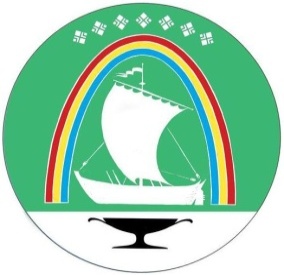 Саха Өрөспүүбүлүкэтин«ЛЕНСКЭЙ ОРОЙУОН» муниципальнайтэриллиитэ     ПОСТАНОВЛЕНИЕ     ПОСТАНОВЛЕНИЕ                          УУРААХ                          УУРААХ                          УУРААХ                г.Ленск                г.Ленск                             Ленскэй к                             Ленскэй к                             Ленскэй кот «29» декабря  2022 года                                               № __01-03-844/2___                от «29» декабря  2022 года                                               № __01-03-844/2___                от «29» декабря  2022 года                                               № __01-03-844/2___                от «29» декабря  2022 года                                               № __01-03-844/2___                от «29» декабря  2022 года                                               № __01-03-844/2___                